COMISIÓN PREPARATORIA	OEA/Ser.P		AG/CP/INF.814/24		30 mayo 2024		Original: español NOTA DE LA MISIÓN PERMANENTE DE CHILE MEDIANTE LA CUAL, EN NOMBRE PROPIO Y DE LA MISIÓN PERMANENTE DE CANADÁ, SOLICITA LA INCLUSIÓN DE 
UN EVENTO PARALELO EN EL ANEXO DEL PROYECTO DE CALENDARIO 
DEL QUINCUAGÉSIMO CUARTO PERÍODO ORDINARIO DE SESIONES 
DE LA ASAMBLEA GENERAL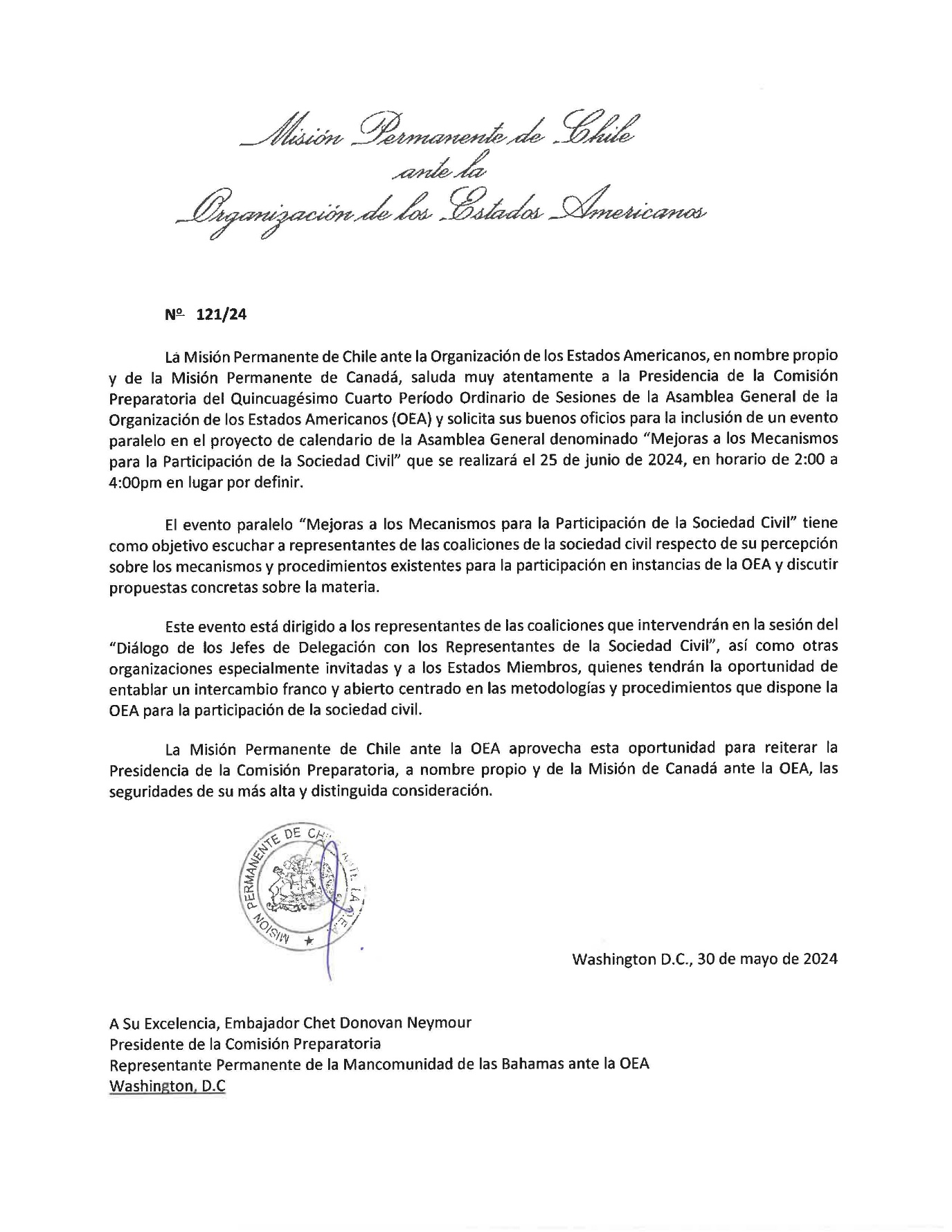 